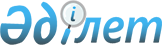 Об утверждении норм образования и накопления коммунальных отходов, тарифов на сбор, вывоз и захоронение твердых бытовых отходов по Аральскому району
					
			Утративший силу
			
			
		
					Решение Аральского районного маслихата Кызылординской области от 29 апреля 2021 года № 50. Зарегистрировано Департаментом юстиции Кызылординской области 5 мая 2021 года № 8321. Утратило силу решением Аральского районного маслихата Кызылординской области от 13 января 2023 года № 366
      Сноска. Утратило силу решением Аральского районного маслихата Кызылординской области от 13.01.2023 № 366 (вводится в действие по истечении десяти календарных дней после дня его первого официального опубликования).
      В соответствии с подпунктами 1), 2) статьи 19-1, подпунктами 2), 3) статьи 20-1 Кодекса Республики Казахстан от 9 января 2007 года "Экологический кодекс Республики Казахстан" и подпунктом 15) пункта 1 статьи 6, пунктом 5 статьи 7 Закона Республики Казахстан от 23 января 2001 года "О местном государственном управлении и самоуправлении в Республике Казахстан", статьей 27 Закона Республики Казахстан от 6 апреля 2016 года "О правовых актах" Аральский районный маслихат РЕШИЛ:
      1. Утвердить нормы образования и накопления коммунальных отходов, тарифы на сбор, вывоз и захоронение твердых бытовых отходов по Аральскому району согласно приложениям 1, 2 к настоящему решению.
      2. Признать утратившим силу решение Аральского районного маслихата от 4 мая 2019 года № 251 "Об утверждении норм образования и накопления коммунальных отходов, тарифов на сбор, вывоз и захоронение твердых бытовых отходов по Аральскому району" (зарегистрировано в Реестре государственной регистрации нормативных правовых актов за № 6790).
      3. Настоящее решение вводится в действие со дня первого официального опубликования. Нормы образования и накопления коммунальных отходов по Аральскому району Тарифы на сбор, вывоз и захоронение твердых бытовых отходов по Аральскому району
					© 2012. РГП на ПХВ «Институт законодательства и правовой информации Республики Казахстан» Министерства юстиции Республики Казахстан
				
      Председатель внеочередной четвертой сессии Аральского районного маслихата 

А. Садуакасова

      Секретарь Аральского районного маслихата 

Б. Турахметов
Приложение 1 к решению
Аральского районного маслихата
от 29 апреля 2021 года № 50
№
Объект накопления 
коммунальных отходов
Расчетная единица
Годовая норма на 1 расчетную единицу, кубический 
метр
1
Домовладения неблагоустроенные
1 житель
0,65
2
Гостиницы
1 место
0,70
3
Детские сады, ясли
1 место
0,36
4
Учреждения, организации, офисы, конторы, сбербанки, отделения связи
1 сотрудник
0,89
5
Поликлиники
1 посещение
0,0002
6
Больницы, прочие лечебно-профилактические учреждения
1 койко-место
1,29
7
Школы и другие учебные заведения
1 учащийся
0,13
8
Рестораны, кафе, учреждения общественного питания
1 посадочное место
1,29
9
Театр, кинотеатр, концертные залы 
1 посадочное место
0,18
10
Музеи
1 квадратный метр общей площади
0,03
11
Стадион, спортивные площадки
1 место по проекту
0,03
12
Спортивные, танцевальные и игровые залы
1 квадратный метр общей площади
0,07
13
Продовольственные, промтоварные магазины, супермаркеты
1 квадратный метр торговой площади
0,47
14
Рынки, торговые павильоны, киоски, лотки
1 квадратный метр торговой площади
0,30
15
Оптовые базы, склады продовольственных товаров
1 квадратный метр общей площади
0,09
16
Оптовые базы, склады промышленных товаров
1 квадратный метр общей площади
0,05
17
Вокзал, автовокзал
1 квадратный метр общей площади
0,23
18
Аптеки
1 квадратный метр торговой площади
0,25
19
Автостоянки, автомойки, автомобильные заправочные станции, гаражи
1 машина-место
1,67
20
Автомобильные мастерские
1 работник
1,34
21
Парикмахерские, косметические салоны
1 рабочее место
1,17
22
Места для прачечные, места для химчистки, места для ремонта бытовой техники, швейные ателье
1 квадратный метр общей площади
0,13
23
Ювелирные мастерские, по ремонту обуви, часов
1 квадратный метр общей площади
0,43
24
Места для мелкого ремонта и оказание услуг (изготовление ключей и так далее)
1 рабочее место
2,33
25
Бани, сауны
1 квадратный метр общей площади
0,11Приложение 2 к решению
Аральского районного маслихата
от 29 апреля 2021 года № 50
№
Наименование
Расчетная единица
цена (с налог на добавленную стоимость) (тенге)
1
Тариф на сбор, вывоз и захоронение твердых бытовых отходов
Тариф на сбор, вывоз и захоронение твердых бытовых отходов
Тариф на сбор, вывоз и захоронение твердых бытовых отходов
1.1.
для неблагоустроенных домовладений
на 1 жителя в месяц
100
2
Тариф на сбор, вывоз и захоронение твердых бытовых отходов
Тариф на сбор, вывоз и захоронение твердых бытовых отходов
Тариф на сбор, вывоз и захоронение твердых бытовых отходов
2.1.
для населения
1 кубический метр
1846
2.2.
для хозяйствующих субъектов 
1 кубический метр
2018
3
Тариф на захоронение твердых бытовых отходов
Тариф на захоронение твердых бытовых отходов
Тариф на захоронение твердых бытовых отходов
3.1.
для населения
1 кубический метр
318
1 тонна
1589
3.2.
для хозяйствующих субъектов
1 кубический метр
490
1 тонна
2449